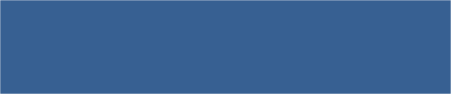 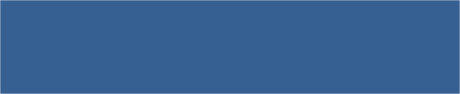 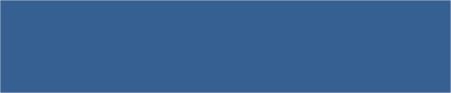 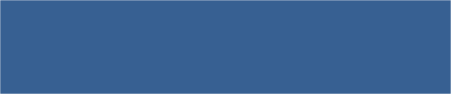 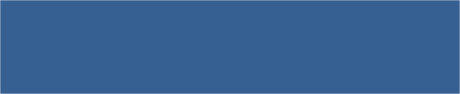 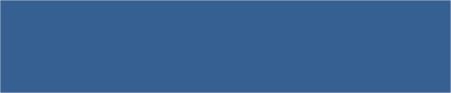 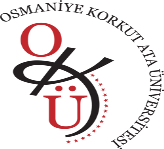 T.C.OSMANİYE KORKUT ATA ÜNİVERSİTESİ SAĞLIK BİLİMLERİ FAKÜLTESİMEZUNİYET İŞLEMLERİ İŞ AKIŞ SÜRECİT.C.OSMANİYE KORKUT ATA ÜNİVERSİTESİ SAĞLIK BİLİMLERİ FAKÜLTESİMEZUNİYET İŞLEMLERİ İŞ AKIŞ SÜRECİT.C.OSMANİYE KORKUT ATA ÜNİVERSİTESİ SAĞLIK BİLİMLERİ FAKÜLTESİMEZUNİYET İŞLEMLERİ İŞ AKIŞ SÜRECİDoküman No :SBF.İŞ.İK.30 İlk Yayın Tarihi :Revizyon Tarihi: 12.09.2022 Revize No :Sayfa :Faaliyet İle İlgili Mevzuat:1.Osmaniye Korkut Ata Üniversitesi Önlisans ve Lisans Eğitim Öğretim YönetmeliğiOsmaniye Korkut Ata Üniversitesi Önlisans ve Lisans Eğitim Öğretim YönetmeliğiFaaliyet İle İlgili Mevzuat:Faaliyet İle İlgili Mevzuat:Faaliyet İle İlgili Mevzuat:Yapılan İşin Süresi:2-5 İş günü2-5 İş günü2-5 İş günü2-5 İş günüSorumlu Personelİş Akış Şemasıİş Akış ŞemasıGörev ve Sorumluluklar(Faaliyetler-Açıklamalar)Görev ve Sorumluluklar(Faaliyetler-Açıklamalar)Memur (Bölüm Sekreteri)Mezun durumuna gelen öğrencinin Öğrenci Bilgi Sistemi üzerinden Danışman, Bölüm Başkanı ve Dekan tarafından onaylanması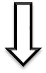 Sistem dökümünün alınarak Bölüm Başkanınca imzalanması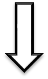 Bölüm Kurul Kararı alınarak Dekanlığa gönderilmesi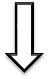 Yönetim Kurulunda öğrencilerin mezuniyet durumlarının görüşülerek karar alınması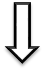 Yönetim Kurulu Kararının Öğrenci İşleri Daire Başkanlığına ve ilgili bölümbaşkanlığına gönderilmesiMezun durumuna gelen öğrencinin Öğrenci Bilgi Sistemi üzerinden Danışman, Bölüm Başkanı ve Dekan tarafından onaylanmasıSistem dökümünün alınarak Bölüm Başkanınca imzalanmasıBölüm Kurul Kararı alınarak Dekanlığa gönderilmesiYönetim Kurulunda öğrencilerin mezuniyet durumlarının görüşülerek karar alınmasıYönetim Kurulu Kararının Öğrenci İşleri Daire Başkanlığına ve ilgili bölümbaşkanlığına gönderilmesi* Mezun durumuna gelen öğrencinin mezuniyet işlemleri Öğrenci Bilgi Sistemi üzerinden Danışmanı, Bölüm Başkanı ve Dekan tarafından onaylanır.* Mezun durumuna gelen öğrencinin mezuniyet işlemleri Öğrenci Bilgi Sistemi üzerinden Danışmanı, Bölüm Başkanı ve Dekan tarafından onaylanır.Bölüm BaşkanıMezun durumuna gelen öğrencinin Öğrenci Bilgi Sistemi üzerinden Danışman, Bölüm Başkanı ve Dekan tarafından onaylanmasıSistem dökümünün alınarak Bölüm Başkanınca imzalanmasıBölüm Kurul Kararı alınarak Dekanlığa gönderilmesiYönetim Kurulunda öğrencilerin mezuniyet durumlarının görüşülerek karar alınmasıYönetim Kurulu Kararının Öğrenci İşleri Daire Başkanlığına ve ilgili bölümbaşkanlığına gönderilmesiMezun durumuna gelen öğrencinin Öğrenci Bilgi Sistemi üzerinden Danışman, Bölüm Başkanı ve Dekan tarafından onaylanmasıSistem dökümünün alınarak Bölüm Başkanınca imzalanmasıBölüm Kurul Kararı alınarak Dekanlığa gönderilmesiYönetim Kurulunda öğrencilerin mezuniyet durumlarının görüşülerek karar alınmasıYönetim Kurulu Kararının Öğrenci İşleri Daire Başkanlığına ve ilgili bölümbaşkanlığına gönderilmesi* Onaylanan öğrenci mezuniyet listesi Bölüm Kurulunda görüşülerek karar alınır ve Dekanlığa gönderilir.* Onaylanan öğrenci mezuniyet listesi Bölüm Kurulunda görüşülerek karar alınır ve Dekanlığa gönderilir.Fakülte SekreteriMezun durumuna gelen öğrencinin Öğrenci Bilgi Sistemi üzerinden Danışman, Bölüm Başkanı ve Dekan tarafından onaylanmasıSistem dökümünün alınarak Bölüm Başkanınca imzalanmasıBölüm Kurul Kararı alınarak Dekanlığa gönderilmesiYönetim Kurulunda öğrencilerin mezuniyet durumlarının görüşülerek karar alınmasıYönetim Kurulu Kararının Öğrenci İşleri Daire Başkanlığına ve ilgili bölümbaşkanlığına gönderilmesiMezun durumuna gelen öğrencinin Öğrenci Bilgi Sistemi üzerinden Danışman, Bölüm Başkanı ve Dekan tarafından onaylanmasıSistem dökümünün alınarak Bölüm Başkanınca imzalanmasıBölüm Kurul Kararı alınarak Dekanlığa gönderilmesiYönetim Kurulunda öğrencilerin mezuniyet durumlarının görüşülerek karar alınmasıYönetim Kurulu Kararının Öğrenci İşleri Daire Başkanlığına ve ilgili bölümbaşkanlığına gönderilmesi*Bölüm Kurul Kararı ve ekleri Yönetim Kurulunda görüşülerek alınan kararlar Öğrenci İşleri Daire Başkanlığı ve ilgili bölüm başkanlığına gönderilir.*Bölüm Kurul Kararı ve ekleri Yönetim Kurulunda görüşülerek alınan kararlar Öğrenci İşleri Daire Başkanlığı ve ilgili bölüm başkanlığına gönderilir.DekanMezun durumuna gelen öğrencinin Öğrenci Bilgi Sistemi üzerinden Danışman, Bölüm Başkanı ve Dekan tarafından onaylanmasıSistem dökümünün alınarak Bölüm Başkanınca imzalanmasıBölüm Kurul Kararı alınarak Dekanlığa gönderilmesiYönetim Kurulunda öğrencilerin mezuniyet durumlarının görüşülerek karar alınmasıYönetim Kurulu Kararının Öğrenci İşleri Daire Başkanlığına ve ilgili bölümbaşkanlığına gönderilmesiMezun durumuna gelen öğrencinin Öğrenci Bilgi Sistemi üzerinden Danışman, Bölüm Başkanı ve Dekan tarafından onaylanmasıSistem dökümünün alınarak Bölüm Başkanınca imzalanmasıBölüm Kurul Kararı alınarak Dekanlığa gönderilmesiYönetim Kurulunda öğrencilerin mezuniyet durumlarının görüşülerek karar alınmasıYönetim Kurulu Kararının Öğrenci İşleri Daire Başkanlığına ve ilgili bölümbaşkanlığına gönderilmesi*Bölüm Kurul Kararı ve ekleri Yönetim Kurulunda görüşülerek alınan kararlar Öğrenci İşleri Daire Başkanlığı ve ilgili bölüm başkanlığına gönderilir.*Bölüm Kurul Kararı ve ekleri Yönetim Kurulunda görüşülerek alınan kararlar Öğrenci İşleri Daire Başkanlığı ve ilgili bölüm başkanlığına gönderilir.HazırlayanSistem onayıYürürlük onayı